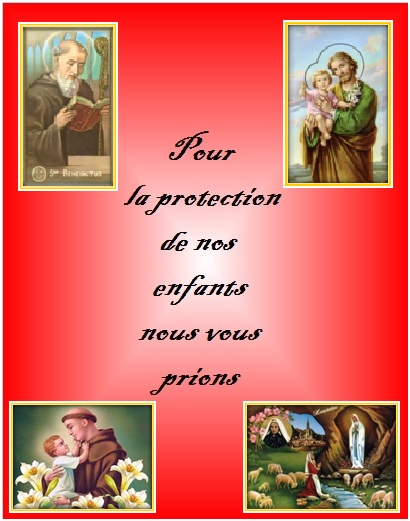 Intercédez, pour nos enfantsAlliance des Pèlerins d’Outremer & d’Afrique